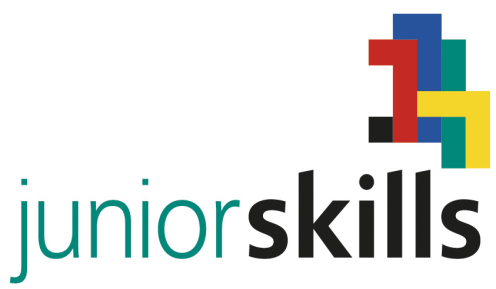 ИНФРАСТРУКТУРНЫЙ ЛИСТ ЧЕМПИОНАТСетевые соревнования чемпионата «Будущие профессионалы» JuniorSkills в Удмуртской РеспубликеСроки проведения18-19 декабря 2018 г.Место проведенияГород Ижевск, МБОУ ДО ЦТР «Октябрьский»НАИМЕНОВАНИЕ КОМПЕТЕНЦИИОрганизация досуга детей и взрослыхСтарший  экспертЗюзикова Н.А.Заместитель старшего экспертаГалиева Л.И.Технический экспертСоловьев Ю.В.Эксперт по CIS-Количество участников 5Количество экспертов6НА 1-ГО УЧАСТНИКА (КОНКУРСНАЯ ПЛОЩАДКА)НА 1-ГО УЧАСТНИКА (КОНКУРСНАЯ ПЛОЩАДКА)НА 1-ГО УЧАСТНИКА (КОНКУРСНАЯ ПЛОЩАДКА)НА 1-ГО УЧАСТНИКА (КОНКУРСНАЯ ПЛОЩАДКА)НА 1-ГО УЧАСТНИКА (КОНКУРСНАЯ ПЛОЩАДКА)НА 1-ГО УЧАСТНИКА (КОНКУРСНАЯ ПЛОЩАДКА)Оборудование, инструменты и мебельОборудование, инструменты и мебельОборудование, инструменты и мебельОборудование, инструменты и мебельОборудование, инструменты и мебельОборудование, инструменты и мебель№НаименованиеСсылка на сайт с тех характеристиками либо тех характеристики инструментаСсылка на сайт с тех характеристиками либо тех характеристики инструментаЕд. измеренияКол-во1Стол ученическийhttp://fm18.ru/shkolnaya-mebel/http://fm18.ru/shkolnaya-mebel/шт12Стул ученическийhttp://fm18.ru/shkolnaya-mebel/http://fm18.ru/shkolnaya-mebel/шт13Сетевой удлинитель 5 метров на 5 розетокhttps://www.dns-shop.ru/catalog/17a8996316404e77/setevye-filtry/https://www.dns-shop.ru/catalog/17a8996316404e77/setevye-filtry/шт3 (на 5 участников)4Ноутбук Windows 7/8, MicrosoftOfficehttps://www.mediamarkt.ru/item/1303135/lenovo-b50-70-noutbuk7?location=samara&location=shop_R004&gclid=CL2u8eeA_soCFeLOcgod0TYMKwhttps://www.mediamarkt.ru/item/1303135/lenovo-b50-70-noutbuk7?location=samara&location=shop_R004&gclid=CL2u8eeA_soCFeLOcgod0TYMKwшт15МФУ А4 лазерное,  ЦВЕТНОЕhttp://www.mvideo.ru/products/lazernoe-mfu-cvetnoe-hp-laserjet-pro-m176n-30019562#specificationhttp://www.mvideo.ru/products/lazernoe-mfu-cvetnoe-hp-laserjet-pro-m176n-30019562#specificationшт16Компьютерная мышьhttps://www.eldorado.ru/cat/2582505/https://www.eldorado.ru/cat/2582505/шт17USB-флешкаhttps://www.eldorado.ru/cat/detail/71066257/https://www.eldorado.ru/cat/detail/71066257/шт18Бейджна усмотрение организаторана усмотрение организаторашт19Планшет с зажимомhttps://www.komus.ru/katalog/papki-i-sistemy-arkhivatsii/papki-planshety/c/577/https://www.komus.ru/katalog/papki-i-sistemy-arkhivatsii/papki-planshety/c/577/шт1Расходные материалыРасходные материалыРасходные материалыРасходные материалыРасходные материалыРасходные материалы№НаименованиеСсылка на сайт с тех характеристиками либо тех характеристики инструментаЕд. измеренияЕд. измеренияКол-во1Скотчна усмотрение организатораштшт22Бумага для записей А4на усмотрение организаторапачкапачка13Набор цветной бумаги А4 односторонняя (8цветов)на усмотрение организаторапачкапачка14Бумага крепированная поделочная разных цветовна усмотрение организатораштшт5"Тулбокс" Инструмент, который должен привезти с собой участник"Тулбокс" Инструмент, который должен привезти с собой участник"Тулбокс" Инструмент, который должен привезти с собой участник"Тулбокс" Инструмент, который должен привезти с собой участник"Тулбокс" Инструмент, который должен привезти с собой участник"Тулбокс" Инструмент, который должен привезти с собой участникНа усмотрение участника№НаименованиеЕд. измеренияЕд. измеренияКол-во1Блокнот для записейНа усмотрение участникаштшт12Простой карандашНа усмотрение участникаштшт13Стирательный ластикНа усмотрение участникаштшт14Цветные стикерыНа усмотрение участникаупуп15Набор фломастеров 12 цветовНа усмотрение участникаупуп16Степлер №10 10На усмотрение участникаштшт17Влажные салфеткиНа усмотрение участникаштшт18Бумажные салфеткиНа усмотрение участникаштшт19Набор картона белого А4На усмотрение участникаштшт110Набор картона цветного А4На усмотрение участникаштшт111НожницыНа усмотрение участникаштшт112Клей-карандашНа усмотрение участникаштшт113НаушникиНа усмотрение участникаштшт1НА 1-ГО ЭКСПЕРТА (КОНКУРСНАЯ ПЛОЩАДКА)НА 1-ГО ЭКСПЕРТА (КОНКУРСНАЯ ПЛОЩАДКА)НА 1-ГО ЭКСПЕРТА (КОНКУРСНАЯ ПЛОЩАДКА)НА 1-ГО ЭКСПЕРТА (КОНКУРСНАЯ ПЛОЩАДКА)НА 1-ГО ЭКСПЕРТА (КОНКУРСНАЯ ПЛОЩАДКА)НА 1-ГО ЭКСПЕРТА (КОНКУРСНАЯ ПЛОЩАДКА)Оборудование, инструменты и мебельОборудование, инструменты и мебельОборудование, инструменты и мебельОборудование, инструменты и мебельОборудование, инструменты и мебельОборудование, инструменты и мебель№НаименованиеСсылка на сайт с тех характеристиками либо тех характеристики инструментаЕд. измеренияЕд. измеренияКол-во1Стол ученическийhttp://fm18.ru/shkolnaya-mebel/штшт12Стул ученическийhttp://fm18.ru/shkolnaya-mebel/штшт13Простой карандаш с ластикомна усмотрение организатораштшт14Авторучка шариковаяна усмотрение организатораштшт15Блокнот для записейна усмотрение организатораштшт16Папка-конверт с кнопкой, А4на усмотрение организатораштшт17Бейджна усмотрение организатораштшт1КОМНАТА УЧАСТНИКОВКОМНАТА УЧАСТНИКОВКОМНАТА УЧАСТНИКОВКОМНАТА УЧАСТНИКОВКОМНАТА УЧАСТНИКОВКОМНАТА УЧАСТНИКОВОборудование, мебель, канцелярия и т.п.Оборудование, мебель, канцелярия и т.п.Оборудование, мебель, канцелярия и т.п.Оборудование, мебель, канцелярия и т.п.Оборудование, мебель, канцелярия и т.п.Оборудование, мебель, канцелярия и т.п.№НаименованиеСсылка на сайт с тех характеристиками либо тех характеристики инструментаЕд. измеренияЕд. измеренияКол-во1Вешалка для одеждыhttp://karkasmebel.ru/katalog_mebeli/veshalki_dlja_ofisa/m-11_veshalka_garderobnaja_m-11штшт12Стол ученическийhttp://fm18.ru/shkolnaya-mebel/штшт23Стул ученическийhttp://fm18.ru/shkolnaya-mebel/штшт54Кулер для воды +стаканы одноразовые для горячей водыhttp://www.siniykit.ru/catalog/izhevsk/штшт15Корзина для мусораhttps://www.komus.ru/katalog/khozyajstvennye-tovary/meshki-i-emkosti-dlya-musora/emkosti-dlya-musora/korziny-dlya-bumag/c/10171/штшт1КОМНАТА  ЭКСПЕРТОВКОМНАТА  ЭКСПЕРТОВКОМНАТА  ЭКСПЕРТОВКОМНАТА  ЭКСПЕРТОВКОМНАТА  ЭКСПЕРТОВКОМНАТА  ЭКСПЕРТОВОборудование, мебель, канцелярия и т.п.Оборудование, мебель, канцелярия и т.п.Оборудование, мебель, канцелярия и т.п.Оборудование, мебель, канцелярия и т.п.Оборудование, мебель, канцелярия и т.п.Оборудование, мебель, канцелярия и т.п.№НаименованиеСсылка на сайт с тех характеристиками либо тех характеристики инструментаЕд. измеренияЕд. измеренияКол-во1Вешалкаhttp://karkasmebel.ru/katalog_mebeli/veshalki_dlja_ofisa/m-11_veshalka_garderobnaja_m-11штшт12Стол ученическийhttp://fm18.ru/shkolnaya-mebel/штшт23Стул ученическийhttp://fm18.ru/shkolnaya-mebel/штшт54Ноутбук для главного эксперта с МS Office, с подключением к принтеру МФУ и выходом в Интернетhttp://www.mvideo.ru/products/noutbuk-lenovo-ideapad-g50-45-80e301q6rk-30023913#specificationштшт15Бумага формата А4 (500 листов)на усмотрение организаторапачкапачка16Сетевой удлинитель 5 метров на 5 розетокна усмотрение организатораштшт17Кулер для воды +стаканы одноразовые для горячей водыhttp://www.siniykit.ru/catalog/izhevsk/штшт18Корзина для мусораhttps://www.komus.ru/katalog/khozyajstvennye-tovary/meshki-i-emkosti-dlya-musora/emkosti-dlya-musora/korziny-dlya-bumag/c/10171/штшт1ОБЩАЯ ИНФРАСТРУКТУРА КОНКУРСНОЙ ПЛОЩАДКИОБЩАЯ ИНФРАСТРУКТУРА КОНКУРСНОЙ ПЛОЩАДКИОБЩАЯ ИНФРАСТРУКТУРА КОНКУРСНОЙ ПЛОЩАДКИОБЩАЯ ИНФРАСТРУКТУРА КОНКУРСНОЙ ПЛОЩАДКИОБЩАЯ ИНФРАСТРУКТУРА КОНКУРСНОЙ ПЛОЩАДКИОБЩАЯ ИНФРАСТРУКТУРА КОНКУРСНОЙ ПЛОЩАДКИОборудование, мебель, канцелярия и т.п.Оборудование, мебель, канцелярия и т.п.Оборудование, мебель, канцелярия и т.п.Оборудование, мебель, канцелярия и т.п.Оборудование, мебель, канцелярия и т.п.Оборудование, мебель, канцелярия и т.п.№НаименованиеСсылка на сайт с тех характеристиками либо тех характеристики инструментаЕд. измеренияЕд. измеренияКол-во1Стеллажи с полкамина усмотрение организатораштшт22Мультимедийный проекторhttp://www.ozon.ru/catalog/1133863/?type=33402&gclid=EAIaIQobChMI0cbVqq7g1gIVxuAYCh0_2w70EAAYASAAEgL6_PD_BwEштшт13Переносной экранhttp://www.ctccapital.ru/catalog/screens/perenosnoy-ekran-dlya-proektora-na-shtative/штшт14Колонкиhttps://ru.aliexpress.com/cp/speakers-for-projector-online-shopping.htmlштшт25Ноутбук Windows 7/8, MicrosoftOfficehttps://www.mediamarkt.ru/item/1303135/lenovo-b50-70-noutbuk7?location=samara&location=shop_R004&gclid=CL2u8eeA_soCFeLOcgod0TYMKwштшт26Компьютерная мышьhttps://www.eldorado.ru/cat/2582505/штшт27Доска Флипчарт формат А1на усмотрение организатораштшт18Магнитына усмотрение организаторанаборнабор1ДОПОЛНИТЕЛЬНЫЕ ТРЕБОВАНИЯ/КОММЕНТАРИИ К ЗАСТРОЙКЕ ПЛОЩАДКИДОПОЛНИТЕЛЬНЫЕ ТРЕБОВАНИЯ/КОММЕНТАРИИ К ЗАСТРОЙКЕ ПЛОЩАДКИДОПОЛНИТЕЛЬНЫЕ ТРЕБОВАНИЯ/КОММЕНТАРИИ К ЗАСТРОЙКЕ ПЛОЩАДКИДОПОЛНИТЕЛЬНЫЕ ТРЕБОВАНИЯ/КОММЕНТАРИИ К ЗАСТРОЙКЕ ПЛОЩАДКИДОПОЛНИТЕЛЬНЫЕ ТРЕБОВАНИЯ/КОММЕНТАРИИ К ЗАСТРОЙКЕ ПЛОЩАДКИДОПОЛНИТЕЛЬНЫЕ ТРЕБОВАНИЯ/КОММЕНТАРИИ К ЗАСТРОЙКЕ ПЛОЩАДКИОборудование, мебель и т.д.Оборудование, мебель и т.д.Оборудование, мебель и т.д.Оборудование, мебель и т.д.Оборудование, мебель и т.д.Оборудование, мебель и т.д.№НаименованиеСсылка на сайт с тех характеристиками либо тех характеристики инструментаЕд. измеренияЕд. измеренияКол-во1